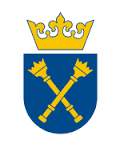 WZÓR UMOWY 80.272.474.2023 projektowane postanowienia umowyzawarta w Krakowie w dniu ................ 2024r. pomiędzy:Uniwersytetem Jagiellońskim z siedzibą przy ul. Gołębiej 24, 31-007 Kraków, NIP 675-000-22-36, zwanym dalej „Zamawiającym”, reprezentowanym przez: ………… –……………., przy kontrasygnacie finansowej Kwestora UJa ………………………, wpisanym do Krajowego Rejestru Sądowego prowadzonego przez Sąd ………., pod numerem wpisu: …….., NIP: ………., REGON: ………, wysokość kapitału zakładowego …………,- PLN, zwanym dalej „Wykonawcą”, reprezentowanym przez:  ………..W wyniku przeprowadzenia postępowania w trybie podstawowym bez możliwości negocjacji, zgodnie z przepisami ustawy z dnia 11 września 2019 r. – Prawo zamówień publicznych (t. j. Dz. U. 2023 poz. 1605 ze zm.) zawarto umowę następującej treści:§ 1Przedmiotem Umowy jest świadczenie usługi dzierżawy urządzeń wielofunkcyjnych wraz ze świadczeniem usługi serwisowo-eksploatacyjnej zapewniającej utrzymanie dzierżawionych urządzeń w stanie pełnej funkcjonalności, dla Jednostek Uniwersytetu Jagiellońskiego zlokalizowanych w Krakowie, z wyłączeniem Uniwersytetu Jagiellońskiego Collegium Medicum.Zakres zamówienia obejmuje w szczególności:Dostawę, wniesienie i wyładunek: 115 urządzeń wielofunkcyjnych obsługujących format A3 oraz 41 urządzeń wielofunkcyjnych wraz z odpowiednim oprogramowaniem producenta obsługujących format A4, z możliwością zastosowania prawa opcji, do miejsc wskazanych przez Zamawiającego.Przeprowadzenie prac przygotowawczych polegających na podłączeniu wszystkich urządzeń wielofunkcyjnych we wskazanych lokalizacjach Zamawiającego, w tym: zainstalowanie, uruchomienie urządzeń (podłączenie urządzeń do sieci elektrycznej i teleinformatycznej), zainstalowanie wszystkich materiałów eksploatacyjnych (z wyjątkiem papieru) niezbędnych do rozpoczęcia pracy urządzeń, skonfigurowanie urządzeń do pracy z posiadanym przez Zamawiającego oprogramowaniem m.in. Word, Excel, Power Paint oraz doprowadzenie do pełnej gotowości do pracy (drukowania, kopiowania, skanowania) wszystkich dostarczonych urządzeń wielofunkcyjnych.Skonfigurowanie przez Wykonawcę każdego urządzenia wielofunkcyjnego tak, aby raz w miesiącu automatycznie wysyłało pocztą elektroniczną, na adres uzgodniony z Zamawiającym: ………………. raport pozwalający na jednoznacznie określenie liczby stron wydrukowanych od początku danego cyklu rozliczeniowego z podziałem na poszczególne Jednostki Zamawiającego.Wykonawca jest zobowiązany do przeprowadzenia szkolenia dla wskazanej przez Zamawiającego grupy pracowników z zakresu obsługi każdego z dostarczonych urządzeń. Dostarczenie w formie elektronicznej i papierowej instrukcji obsługi w języku polskim.Dostarczanie wszelkich materiałów eksploatacyjnych (z wyłączeniem nośników druku, tj. papieru, folii, itp.) oraz części zamiennych wskazanych w technicznej dokumentacji urządzeń jako wymagane do wymiany zgodnie z zawartymi tam harmonogramami. Zamawiający będzie dokonywał samodzielnie wymiany tylko tych materiałów eksploatacyjnych oraz części zamiennych, które producent wskazał w dokumentacji danego urządzenia jako do samodzielnej wymiany przez użytkownika. Wymiany pozostałych materiałów i części będzie dokonywał na każde żądanie Zamawiającego i bez dodatkowego wynagrodzenia Wykonawca. Brak w/w materiałów nie może powodować przerw w pracy urządzenia dłuższych niż 8 godziny.Zapewnienie prawidłowego funkcjonowania urządzeń wielofunkcyjnych poprzez: usługi gwarancyjne, naprawy, wymianę uszkodzonych części i podzespołów, przeglądy, czyszczenia i niezbędne regulacje i aktualizacje. Zapewnienie pełnej obsługi konserwacyjno-serwisowej oraz utrzymaniowej dla dostarczonych urządzeń wielofunkcyjnych.Zapewnienie usuwania zgłaszanych przez Zamawiającego usterek urządzeń. Zapewnienie Zamawiającemu doradztwa w zakresie obsługi i eksploatacji urządzeń.Wykonywanie okresowych przeglądów i konserwacji zgodnie w zakresie przewidzianym i zgodnie z harmonogramem podanym przez producenta danego urządzenia. Koszty dojazdu, usługi oraz materiałów użytych w ramach przeglądów i konserwacji każdorazowo pokrywa Wykonawca; dokładne terminy przeglądów i konserwacji Wykonawca będzie każdorazowo uzgadniał z Zamawiającym.Zapewnienie odbioru od Zamawiającego i utylizacji zużytych części i materiałów eksploatacyjnych, zgodnie z obowiązującymi przepisami prawa.Zapewnienie deinstalacji oraz odbioru urządzeń wielofunkcyjnych po zakończeniu niniejszej Umowy ze wskazanych przez Zamawiającego lokalizacji.Wykonawca przez cały czas trwania umowy ma obowiązek dołożyć wszelkich starań, by dostarczone urządzenia funkcjonowały z zachowaniem pełnej wydajności i funkcjonalności. Wszelkie czynności związane z realizacją niniejszej Umowy Wykonawca przeprowadzać będzie w miejscu użytkowania poszczególnego urządzenia wielofunkcyjnego.Dostawa nastąpi do poszczególnych Jednostek Uniwersytetu Jagiellońskiego w Krakowie, zgodnie z Załącznikiem nr 1, przy czym osobą odpowiedzialną za kontakt w zakresie dostawy i odbioru ze strony Zamawiającego jest Pan/i ……………… tel.: …………, e-mail:…………., lub inna wskazana przez Zamawiającego osoba. W trakcie realizacji umowy Zamawiający zastrzega sobie możliwość zmiany miejsca lokalizacji urządzeń. Zmiany lokalizacji dokonuje bez dodatkowego wynagrodzenia Wykonawca na każdą prośbę Zamawiającego, w terminie uzgodnionym z Zamawiającym.Zamawiający zastrzega prawo opcji do zwiększenia liczby dzierżawionych urządzeń wielofunkcyjnych o 5 sztuk obsługujących format A3 oraz o 5 sztuk obsługujących format A4 wraz z odpowiednim oprogramowaniem producenta. W przypadku skorzystania przez Zamawiającego z prawa opcji, dodatkowe urządzenia zostaną zainstalowane w określonej przez Zamawiającego lokalizacji. Zamawiający może z prawa opcji nie skorzystać, lub skorzystać w części. Zamówienie realizowane w ramach opcji jest jednostronnym uprawnieniem Zamawiającego. Nie skorzystanie przez Zamawiającego z prawa opcji nie rodzi po stronie Wykonawcy żadnych roszczeń w stosunku do Zamawiającego. Zamówienie objęte opcją Wykonawca będzie zobowiązany wykonać po uprzednim otrzymaniu zawiadomienia od Zamawiającego, że zamierza z prawa opcji skorzystać. Termin wykonania zamówienia objętego opcją wyznaczony przez Zamawiającego nie może być dłuższy niż w zamówieniu podstawowym. Zasady dotyczące realizacji zamówienia objętego prawem opcji będą takie same jak te, które obowiązują przy realizacji zamówienia podstawowego. Zamawiający zastrzega również, że ceny jednostkowe objęte opcją będą identyczne, jak w zamówieniu podstawowym.Zamawiający zleca, a Wykonawca zobowiązuje się wykonać wszelkie niezbędne czynności dla zrealizowania przedmiotu umowy.Umowa zostaje zawarta na okres 36 miesięcy od udzielania zamówienia, tj. zawarcia umowy, przy czym dostawa urządzeń wielofunkcyjnych nastąpi nie później niż w terminie 10 dni roboczych od dnia złożenia zamówienia przez poszczególne Jednostki Zamawiającego, zgodnie z zapisami  § 5 poniżej.Strony za dzień roboczy rozumieją dzień od poniedziałku do piątku, z wyłączeniem sobót oraz dni ustawowo wolny od pracy.Integralną częścią niniejszej umowy jest dokumentacja postępowania przetargowego, a w tym w szczególności SWZ wraz z załącznikami i oferta Wykonawcy.§ 2Wykonawca oświadcza, że posiada odpowiednią wiedzę, doświadczenie i dysponuje stosowną bazą do wykonania przedmiotu umowy, wskazanego w § 1 umowy, w sposób umożliwiający Zamawiającemu niezakłócone korzystanie z nich.Wykonawca oświadcza, iż przedmiot umowy wykona z zachowaniem wysokiej jakości użytych materiałów i zrealizowanych prac oraz dotrzyma umówionych terminów przy zachowaniu należytej staranności uwzględniając zawodowy charakter prowadzonej przez niego działalności, przy czym przez „wysoką jakość użytych materiałów” rozumieć należy produkty i elementy składające się na przedmiot zamówienia zapewniające osiągnięcie co najmniej wymaganych parametrów, funkcjonalności i zakresów wynikających opisu przedmiotu zamówienia zawartym w SWZ i jej załącznikach. Wykonawca oświadcza, że dzierżawione urządzenia wielofunkcyjne są wolne od jakichkolwiek wad fizycznych i prawnych, zgodnie z polskimi normami oraz spełniają parametry techniczne i jakościowe, zgodne z wymaganiami SWZ.§ 3Wysokość wynagrodzenia przysługującego Wykonawcy za wykonanie przedmiotu umowy, z uwzględnieniem prawa opcji, ustalona została na podstawie oferty Wykonawcy.Maksymalne wynagrodzenie ryczałtowe za przedmiot umowy ustala się na łączną kwotę netto: …………. zł, co po doliczeniu należnej stawki podatku od towarów i usług VAT w wysokości …%, daje kwotę brutto: ……………. (PLN), słownie: ……………………, w tym:zamówienie podstawowe: ………zł brutto, w tym …….… zł netto, …. zł podatek VAT;opcja : ………zł brutto, w tym …….… zł netto, …. zł podatek VAT;przy czym ostateczne rozliczenie między Stronami nastąpi na podstawie rzeczywiście zrealizowanych dostaw i ilości stron wydrukowanych /wykonanych kopii zgodnie z indywidualną kalkulacją cenową sporządzoną na podstawie oferty Wykonawcy, ujętą w ust. 3 niniejszego paragrafu umowy.Miesięczny koszt dzierżawy stanowić będzie liczba stron/kopii wydrukowanych w danym okresie rozliczeniowym oraz stała opłata za dzierżawę poszczególnych urządzeń, wg. następującej kalkulacji cenowej:Dla urządzeń A3 stałą miesięczną opłatę za dzierżawę ustala się na łączną kwotę netto: …………. zł, co po doliczeniu należnej stawki podatku od towarów i usług VAT w wysokości …%, daje kwotę brutto: ……………. (PLN), słownie: ……………………, oraz:jedna strona wydruku A4 – tryb monochromatyczny ustala się na łączną kwotę netto .................... zł, (słownie: ............................................................. zł)jedna strona wydruku A4 – tryb kolorowy ustala się na łączną kwotę netto ................... zł, (słownie: ........................................................................ zł)jedna strona wydruku A3 – tryb monochromatyczny ustala się na łączną kwotę netto ................... zł, (słownie: ............................................................. zł)jedna strona wydruku A3 – tryb kolorowy ustala się na łączną kwotę netto …….................... zł, (słownie: ......................................................................... zł)Dla urządzeń A4 stałą miesięczną opłatę za dzierżawę ustala się na łączną kwotę netto: …………. zł, co po doliczeniu należnej stawki podatku od towarów i usług VAT w wysokości …%, daje kwotę brutto: ……………. (PLN), słownie: ……………………, orazjedna strona wydruku A4 – tryb monochromatyczny ustala się na łączną kwotę netto …….................... zł, (słownie: ............................................................... zł)jedna strona wydruku A4 – tryb kolorowy ustala się na łączną kwotę netto …….................... zł, (słownie: ...................................................................... zł)Wynagrodzenie przysługujące Wykonawcy w ramach opcji uzależnione będzie od faktycznie zrealizowanych dostaw. Zamawiający zastrzega również, że ceny jednostkowe objęte opcją będą identyczne, jak w zamówieniu podstawowym.Wynagrodzenie Wykonawcy obejmuje wszystkie koszty, które Wykonawca powinien był przewidzieć w celu prawidłowego wykonania umowy, w szczególności koszty prac i czynności niezbędnych do wykonania przedmiotu umowy, koszty dostawy, transportu, koszty usług świadczonych w ramach gwarancji (w szczególności przeglądów, konserwacji), odpowiedzialności z tytułu rękojmi za wady. Zamawiający jest płatnikiem VAT i posiada NIP 675-000-22-36.Wykonawca jest płatnikiem VAT i posiada NIP …………...§ 4W przypadku realizacji przedmiotu umowy w zakresie dzierżawy urządzeń wielofunkcyjnych w okresie krótszym niż jeden miesiąc kalendarzowy, Wykonawcy przysługuje za ten okres wynagrodzenie obliczone proporcjonalnie do czasu, w którym zrealizowana była usługa dzierżawy.Rozliczanie ilości wykonanych przez Zamawiającego kopii następuje ostatniego dnia miesiąca na podstawie wskazań licznika urządzenia, odczytywanego  przez Wykonawcę,  pomniejszonych  o wskazanie z poprzedniego cyklu rozliczeniowego, przy czym za cykl rozliczeniowy przyjmuje się miesiąc kalendarzowy.Wykonawca otrzyma wynagrodzenie na podstawie comiesięcznych faktur, zawierających koszty: stałej opłaty za dzierżawę oraz opłaty za liczbę stron/kopi wydrukowanych ponad określony limit stron zawarty w umowie dzierżawy urządzenia. Wykonawca jest zobowiązany raz w miesiącu wystawić i dostarczyć Zamawiającemu osobną fakturę VAT za dzierżawę każdego urządzenia wielofunkcyjnego, z zastrzeżeniem ust. 5. Na fakturze muszą być uwidocznione:Model urządzenia,Numer seryjny urządzenia,Nazwa jednostki UJ użytkującej dane urządzenie,Lokalizacja urządzenia,Kwota opłaty stałej za dzierżawę,Kwota za liczbę wydrukowanych oraz skopiowanych stron z podanymi liczbami wydrukowanych stron osobno dla trybu czarno-białego i kolorowego oraz cenami za wydruk oraz skopiowania jednej strony dla każdego z w/w trybówAdres e-mail osoby składającej dane zamówienie – w nagłówku faktury.Wykonawca na pisemny wniosek UJ jest zobowiązany do wystawienia raz w miesiącu zbiorczych faktur za dzierżawę urządzeń wielofunkcyjnych. We wniosku należy wskazać urządzenia, które będą ujęte w poszczególnych fakturach zbiorczych. Na fakturze musza być uwidocznione odrębnie dla każdego urządzenia dane określone w ust. 4 w pkt 1.1 – 1.7.Termin zapłaty faktury ustala się do 30 dni od daty dostarczenia Zamawiającemu prawidłowo wystawionej faktury VAT do siedziby Dziennika Podawczego Uniwersytetu Jagiellońskiego w Krakowie, przy ul. Gołębiej 24, pokój 11. Wynagrodzenie przysługujące Wykonawcy jest płatne przelewem z rachunku bankowego Zamawiającego na rachunek bankowy Wykonawcy wskazany w fakturze.Faktury muszą być wystawiane w następujący sposób:Uniwersytet Jagiellońskiul. Gołębia 24, 31-007 Kraków,NIP: 675-000-22-36, REGON: 000001270i opatrzone dopiskiem, dla jakiej Jednostki Zamawiającego zamówienie zrealizowano.Miejscem płatności jest Bank Zamawiającego, a zapłata następuje z chwilą dokonania zlecenia przelewu przez Zamawiającego..W przypadku konieczności wystawienia faktury korygującej, Wykonawca zobowiązany jest do jej wystawienia i doręczenia Zamawiającemu w terminie 14 licząc od dnia powstania tego obowiązku. Wykonawca zobowiązany jest również w terminie 14 dni od daty jej wystawienia dokonać zwrotu środków na rachunek bankowy Zamawiającego, z którego nastąpiła zapłata.Wykonawcy nie przysługuje prawo przenoszenia na podmioty trzecie wierzytelności wynikających z niniejszej umowy, bez uprzedniej, pisemnej zgody Zamawiającego.W przypadku wystawiania przez Wykonawcę ustrukturyzowanych faktur elektronicznych w rozumieniu art. 6 ust. 1 ustawy z dnia 9 listopada 2018 r. o elektronicznym fakturowaniu w zamówieniach publicznych, koncesjach na roboty budowlane lub usługi oraz partnerstwie publiczno-prywatnym (Dz. U. 2020 poz. 1666 ze zm.) za pośrednictwem Platformy Elektronicznego Fakturowania dostępnej pod adresem: https://efaktura.gov.pl/, w polu „referencja”, Wykonawca wpisze adres e-mail składającej dane zamówienie.Wykonawca zobowiązany jest do wskazania na fakturze numeru rachunku, który został ujawniony w wykazie podmiotów zarejestrowanych jako podatnicy VAT, niezarejestrowanych oraz wykreślonych i przywróconych do rejestru VAT prowadzonym przez Szefa Krajowej Administracji Skarbowej (tzw. „Biała lista” – art. 96b ust. 1 ustawy z dnia 11 marca 2004 r. o podatku od towarów i usług – t. j. Dz. U. 2020 r., poz. 106 ze zm.).W razie braku ujawnienia bankowego rachunku rozliczeniowego Wykonawcy na „Białej liście”, Zamawiający będzie uprawniony do zapłaty wynagrodzenia na rachunek wskazany w fakturze, jednakże z jednoczesnym wypełnieniem obowiązków wynikających z obowiązujących przepisów prawa, w tym powiadomienia organów Krajowej Administracji Skarbowej.Zamawiający w przypadku, gdy Wykonawca jest zarejestrowany jako czynny podatnik podatku od towarów i usług Zamawiający może dokonać płatności wynagrodzenia z zastosowaniem mechanizmu podzielonej płatności, to jest w sposób wskazany w art. 108a ust. 2 ustawy z dnia 11 marca 2004 r. o podatku od towarów i usług (t. j. Dz. U. 2020 poz. 106 ze zm.). Postanowień zdania 1. nie stosuje się, gdy przedmiot Umowy stanowi czynność zwolnioną z podatku VAT albo jest on objęty 0% stawką podatku VAT.Wykonawca potwierdza, iż ujawniony na fakturze bankowy rachunek rozliczeniowy służy mu dla celów rozliczeń z tytułu prowadzonej przez niego działalności gospodarczej, dla którego prowadzony jest rachunek VAT.§ 5Zamawiający przystąpi do czynności odbioru po pisemnym powiadomieniu go przez Wykonawcę o gotowości do odbioru, przy czym dostawa urządzeń wielofunkcyjnych nastąpi najpóźniej w terminie 10 dni roboczych od dnia złożenia zamówienia przez poszczególne jednostki. Dokument zgłoszenia o gotowości do odbioru Wykonawca zobowiązany jest dostarczyć do osoby wskazanej w § 1 ust. 4 umowy na 2 dni robocze przed planowanym terminem odbioru. Zamawiający dokona odbioru przedmiotu zamówienia w terminie do dwóch (2) dni roboczych od dnia otrzymania przez niego pisemnego zawiadomienia Wykonawcy wskazanego w ust. 1 niniejszego paragrafu, pod warunkiem, iż przedmiot umowy będzie wolny od wad.Protokół odbioru przedmiotu umowy będzie sporządzony z udziałem upoważnionych przedstawicieli Stron Umowy, po sprawdzeniu zgodności realizacji przedmiotu umowy zgodnie z warunkami umowy, SWZ i ofertą Wykonawcy oraz po stwierdzeniu kompletności nw. dokumentów, które Wykonawca zobowiązany jest przekazać osobom upoważnionym ze strony Zamawiającego do odbioru.Do każdego urządzenia będzie sporządzony osobny protokół odbioru, w którym muszą zostać określone:Data przekazania urzadzenia do użytkowania;Model i numer seryjny urządzeniaLokalizacja urządzenia;Początkowy stan licznika wydrukowanych  na urzadzeniu stron;Stały koszt miesięcznej dzierżawy;Ceny za wydrukowanie/skopiowanie jednej strony,Początek i koniec pojedynczego okresu rozliczeniowegoStrony zgodnie postanawiają, że za moment dostawy poszczególnego urządzenia wielofunkcyjnego traktuje się moment podpisania protokołu odbioru nie zawierającego zastrzeżeń.Dostawa części (elementów) składających się na poszczególną dostawę urządzenia wielofunkcyjnego nie jest równoznaczna z przekazaniem go do eksploatacji. Protokół odbioru poszczególnego urządzenia wielofunkcyjnego do eksploatacji może być podpisany dopiero po należytym wykonaniu całości umowy.Zamawiający jest uprawniony do odmowy odbioru przedmiotu umowy i podpisania protokołu odbioru w przypadku, gdy przedmiot umowy będzie niekompletny, uszkodzony lub nie będzie odpowiadał parametrom technicznym, określonym w SWZ lub ofercie Wykonawcy bądź nie będzie spełniał wymogów określonych w umowie, w szczególności posiadał wady,.W przypadku stwierdzenia w czasie odbioru wad przedmiotu umowy, Zamawiający wyznaczy Wykonawcy termin na ich usunięcie, zgodnie z §6 ust. 4 niniejszej umowy. W razie stwierdzenia wad niedających się usunąć, Wykonawca dostarczy urządzenie wolne od wad. Odbiór przedmiotu umowy nie wyłącza roszczeń Zamawiającego z tytułu niewykonania lub nienależytego wykonania umowy.Odbiór przedmiotu umowy bez zastrzeżeń stanowi jednocześnie rozpoczęcie świadczenia usługi dzierżawy. Wykonawca, po podpisaniu protokołu odbioru bez zastrzeżeń, w terminie uzgodnionym z Zamawiającym, na własny koszt, w siedzibie Zamawiającego, przeprowadzi szkolenie, o którym mowa w § 1 ust. 2 pkt. 4 Umowy. Potwierdzeniem przeprowadzenia szkolenia będzie lista obecności pracowników Zamawiającego uczestniczących w szkoleniu. Zwrot urządzeń po okresie realizacji umowy następuje również na podstawie protokołu odbioru podpisanego przez Strony.§ 6Wykonawca oświadcza, że dzierżawione urządzenia wielofunkcyjne objęte będą gwarancją przez cały okres trwania niniejszej Umowy. Gwarancja obejmuje dobrą jakość i prawidłowe działanie dzierżawionych urządzeń.Wykonawca zobowiązuje się przez cały okres trwania Umowy do kompleksowej obsługi serwisowej urządzeń obejmującej wszystkie koszty serwisu z wyjątkiem zaopatrzenia w papier. Usługa serwisu będzie świadczona przez Wykonawcę w siedzibie Zamawiającego, tj. odpowiednio w  miejscu dostawy i wyładunku poszczególnego urządzenia wielofunkcyjnego.Wykonawca zobowiązuje się zapewnić utrzymanie w stałej sprawności technicznej i eksploatacyjnej wszystkich urządzeń wielofunkcyjnych, a w przypadku niesprawności danego urządzenia, zobowiązuje się do jago naprawy lub wymiany w ciągu 2 dni roboczych liczonych od chwili zgłoszenia przez Zamawiającego w formie emailowej na adres ……. lub faksem na numer telefonu …….. oprócz dni ustawowo wolnych od pracy. Zgłoszenia awarii lub usterek będą przyjmowane przez pracowników Wykonawcy w godzinach od 8.00 do 16.00, w dni robocze Zamawiającego.W przypadku, kiedy usunięcie awarii lub usterki nie będzie możliwe w terminie określonym w ust. 4, Wykonawca zobowiązany jest do nieodpłatnego dostarczenia Zamawiającemu w terminie następnych 24 godzin, urządzenia zastępczego o parametrach technicznych i standardach nie gorszych niż przedmiot umowy podlegający naprawie, z zastrzeżeniem ust. 7.Naprawa, o której mowa w ust. 6 nie może trwać dłużej niż 5 dni robocze. Po upływie tego terminu, Wykonawca w terminie następnych 5 dni roboczych dostarczy Zamawiającemu nieodpłatnie wolne od jakichkolwiek wad i usterek urządzenie wielofunkcyjne (pozycję przedmiotu umowy).Nie są objęte obowiązkiem nieodpłatnej naprawy przez Wykonawcę:Uszkodzenia mechaniczne bębnów, wałków, płyt szklanych i części obudowy, sznurów połączeniowych i sieciowych, wtyków, gniazd,Uszkodzenia termiczne, chemiczne oraz wywołane działaniem siły zewnętrznej  (np. przepięcia w sieci, wyładowania atmosferyczne),Uszkodzenia lub niesprawności powstałe wskutek niewłaściwego lub niezgodnego z instrukcją obsługi obchodzenia się z urządzeniem.Uszkodzenia lub niesprawności nie objęte obowiązkiem nieodpłatnej naprawy przez Wykonawcę są przez niego usuwane na koszt Użytkownika.Konserwacja  urządzeń odbywać się będzie według zaleceń określonych przez producenta dla każdego urządzenia wielofunkcyjnego.Zamawiający zobowiązuje się do udzielenia wszelkich informacji związanych ze wskazaniami licznika urządzenia oraz jego każdorazowego udostępnienia celem dokonania odczytu przez Wykonawcę.Wykonawca, dokonując czynności konserwacyjnych ma każdorazowo obowiązek dostarczenia niezbędnej ilości tonera, jak i innych materiałów lub elementów, części zamiennych np., do należytej eksploatacji urządzenia, w szczególności aż do następnego przeglądu konserwacyjnego określając wydajność zasobnika z tonerem.Wykonawca ponosi odpowiedzialność za rzeczywiste szkody spowodowane nienależytym wykonaniem czynności serwisowych.Zamawiający dopuszcza możliwość zdalnej pomocy przez osoby z helpdesku Wykonawcy, jednak ze względu na zabezpieczenia sieci lokalnych w siedzibach Zamawiającego, połączenie z urządzeniem będzie możliwe wyłącznie za pośrednictwem komputerów pracujących w sieci lokalnej Zamawiającego.§ 7Oprócz przypadków wymienionych w Kodeksie cywilnym Stronom przysługuje prawo odstąpienia od niniejszej Umowy w przypadkach, o których mowa w ust. 2.Zamawiający może odstąpić od Umowy, w części niewykonanej, w terminie 60 dni, licząc od dnia powzięcia wiadomości o zaistnieniu poniższych okoliczności w razie:2.1	uzyskania informacji o tym, że Wykonawca na skutek swojej niewypłacalności nie wykonuje zobowiązań pieniężnych przez okres co najmniej 3 miesięcy,gdy zostanie podjęta likwidacja Wykonawcy lub rozwiązanie Wykonawcy bez przeprowadzenia likwidacji, bądź nastąpi zakończenie prowadzenia działalności gospodarczej przez Wykonawcę albo wykreślenie Wykonawcy jako przedsiębiorcy z CEIDG,gdy Wykonawca bez uzasadnionego powodu nie rozpocznie realizacji przedmiotu Umowy, bądź w sposób nieuzasadniony zaniecha jego realizacji albo w przypadku wstrzymania pracy przez Zamawiającego, nie podejmie jej w ciągu 3 (trzech) dni roboczych od chwili otrzymania informacji Zamawiającego o konieczności jej podjęcia na nowo, powzięcia informacji o wystąpieniu u Wykonawcy dużych trudności finansowych, w szczególności wystąpienie zajęć komorniczych lub innych zajęć uprawnionych organów o łącznej wartości przekraczającej 200 000,00 PLN (słownie: dwieście tysięcy złotych);Wykonawca nienależycie wykonuje umowę przez co rozumieć należy naruszenie przez Wykonawcę ustalonych w umowie, ofercie Wykonawcy lub SWZ zasad wykonywania umowy (tj. w szczególności w razie uchybieniu zapisom § 6, dostarczenia przez Wykonawcę urządzenia wielofunkcyjnego nieodpowiadającego treści umowy, zgłoszenia przez Zamawiającego zastrzeżeń co do jakości dostarczonego urządzenia bądź też poszczególnych jego komponentów; samowolnej zmiany parametrów technicznych dostarczonego urządzenia bądź też poszczególnych jego komponentów, etc.).Ponadto w razie zaistnienia istotnej zmiany okoliczności powodującej, że wykonanie Umowy nie leży w interesie publicznym, czego nie można było przewidzieć w chwili zawarcia Umowy, lub dalsze wykonywanie Umowy może zagrozić istotnemu interesowi bezpieczeństwa państwa lub bezpieczeństwu publicznemu, Zamawiający może odstąpić od Umowy w terminie 30 dni od powzięcia wiadomości o tych okolicznościach.W przypadku odstąpienia od Umowy przez Zamawiającego z przyczyn leżących po stronie Wykonawcy, Wykonawca nie może żądać wynagrodzenia za niewykonany w całości zakres zamówienia i obowiązku zapłaty przez Zamawiającego odszkodowań z tytułu odstąpienia od Umowy. Zamawiający, korzystając z umownego lub ustawowego prawa odstąpienia od Umowy może odstąpić od całości Umowy lub od jej części. Zamawiający jest uprawniony do korzystania z tej części Umowy, której odstąpienie nie dotyczy. W takiej sytuacji Wykonawca jest uprawniony do wynagrodzenia w części, której odstąpienie nie dotyczy.Odstąpienie od Umowy powinno nastąpić w formie pisemnej pod rygorem nieważności z podaniem przyczyny odstąpienia.§ 8Strony zastrzegają sobie prawo do naliczania i dochodzenia kar umownych za niezgodne z niniejszą Umową lub nienależyte wykonanie zobowiązań wynikających z Umowy, przy czym łączne kary umowne z wszystkich tytułów określonych w Umowie nie mogą przekroczyć 30% maksymalnego wynagrodzenia brutto ustalonego w § 3 ust. 2  umowy.Wykonawca, z zastrzeżeniem ust. 4 niniejszego paragrafu Umowy, zapłaci Zamawiającemu karę umowną w poniższej wysokości w przypadku:odstąpienia od umowy wskutek okoliczności od Zamawiającego niezależnych - w wysokości 10% wynagrodzenia brutto dla zamówienia podstawowego, określonego w § 3 ust. 2 pkt 1) umowy.niewykonania lub nienależytego wykonania umowy w wysokości 1% wynagrodzenia brutto dla zamówienia podstawowego, określonego w § 3 ust. 2 pkt 1) umowy, jednak nie mniej niż 500 zł i nie więcej niż 2000 zł, za każdy taki przypadek, przy czym przez „nienależyte wykonanie umowy” rozumieć należy naruszenie przez Wykonawcę ustalonych w umowie, ofercie Wykonawcy lub SWZ zasad wykonywania umowy (tj. w szczególności w razie uchybieniu zapisom § 6, w razie zgłoszenia przez Zamawiającego zastrzeżeń co do jakości dostarczonego urządzenia wielofunkcyjnego bądź też poszczególnych jego komponentów; samowolnej zmiany parametrów technicznych dostarczonego urządzenia wielofunkcyjnego bądź też poszczególnych jego komponentów, etc.);zwłoki  Wykonawcy w wykonaniu poszczególnej dostawy urządzenia wielofunkcyjnego w wysokości 100 zł, za każdy rozpoczęty dzień zwłoki , licząc od dnia następnego po upływie terminu określonego w §1 ust. 8 umowy, w stosunku do każdego urządzenia wielofunkcyjnego z osobna, jednak łącznie nie więcej niż 10% wynagrodzenia brutto dla zamówienia podstawowego;zwłoki  w doprowadzeniu do pełnej sprawności urządzenia wielofunkcyjnego lub zwłoki  w usunięciu wady (lub uszkodzenia) urządzenia wielofunkcyjnego stwierdzonej przy odbiorze - w wysokości 100 zł, za każdy rozpoczęty dzień zwłoki , licząc od następnego dnia po upływie terminu określonego przez Zamawiającego na usunięcie wad - jednak łącznie nie więcej niż 20% wynagrodzenia brutto dla zamówienia podstawowego;zwłoki  w doprowadzeniu do pełnej sprawności urządzenia wielofunkcyjnego lub zwłoki  w usunięciu wady (lub uszkodzenia) urządzenia wielofunkcyjnego stwierdzonej w okresie gwarancji lub rękojmi za wady fizyczne, bądź zwłoki  w realizacji przeglądów gwarancyjnych – w wysokości 150 złotych, za każdy rozpoczęty dzień zwłoki  liczony od dnia następnego od  terminu (dnia) ustalonego zgodnie z treścią umowy lub w pisemnym oświadczeniu Stron zawartym w protokole konieczności, jednak łącznie nie więcej niż 20% wynagrodzenia brutto dla zamówienia podstawowego;zwłoki  w wykonaniu w odpowiednim terminie innych obowiązków określonych w umowie w wysokości 300 złotych, za każdy rozpoczęty dzień zwłoki  liczony od dnia następnego od terminu (dnia) ustalonego zgodnie z treścią umowy lub w pisemnym oświadczeniu Stron zawartym w protokole konieczności, jednak łącznie nie więcej  niż 20% wynagrodzenia brutto dla zamówienia podstawowego.Wykonawca ma prawo do żądania zapłaty kary umownej w przypadku odstąpienia od umowy przez Wykonawcę z wyłącznej winy Zamawiającego - w wysokości 5% wynagrodzenia brutto dla zamówienia podstawowego, określonego w § 3 ust. 2 umowy.Strony mogą dochodzić na zasadach ogólnych odszkodowania przewyższającego wysokość zastrzeżonych kar umownych.Roszczenie o zapłatę kary umownej staje się wymagalne w dniu następnym po dniu wystąpienia okoliczności uzasadniającej powstanie zobowiązania do zapłaty kary umownej z określonego tytułu.Zapłata kary umownej nastąpi przelewem na wskazany przez Zamawiającego rachunek bankowy w terminie 14 dni od dnia doręczenia Wykonawcy wezwania do jej zapłaty, z zastrzeżeniem ust. 7 poniżej.Zamawiający  jest uprawniony do potrącenia ewentualnych  kar  umownych  należnej Wykonawcy kwoty wynagrodzenia określonej w fakturze lub innych ewentualnych wierzytelności Wykonawcy względem Zamawiającego.Odstąpienie przez Zamawiającego od Umowy nie zwalania Wykonawcy od obowiązku zapłaty kar umownych zastrzeżonych w Umowie.Roszczenie o zapłatę kar umownych staje się wymagalne począwszy od dnia następnego po dniu, w którym miały miejsce okoliczności faktyczne określone w niniejszej umowie stanowiące podstawę do ich naliczenia.Zapisy umowy dotyczące naliczania kar umownych nie mają zastosowania za zachowanie wykonawcy niezwiązane bezpośrednio lub pośrednio z przedmiotem umowy lub jej prawidłowym wykonaniem. Wykonawca nie ponosi odpowiedzialności za okoliczności, za które wyłączną odpowiedzialność ponosi zamawiający.Strony uzgadniają, iż dopuszczalna jest kumulacja kar umownych, o których mowa w niniejszej Umowie, przy czym łączny wymiar kar umownych ze wszystkich tytułów nie może przekraczać 15% całkowitej maksymalnej kwoty wynagrodzenia brutto wskazanej w § 3 ust. 2.§ 9Przez okoliczności siły wyższej strony rozumieją zdarzenie zewnętrzne o charakterze nadzwyczajnym, którego nie można było przewidzieć ani jemu zapobiec, w szczególności takie jak: epidemia, pożar, powódź, wojna, stan wojenny, stan wyjątkowy lub stan klęski żywiołowej, stan zagrożenia epidemiologicznego lub stan epidemi, czy też zasadnicza zmiana sytuacji społeczno-gospodarczejJeżeli wskutek okoliczności siły wyższej Strona nie będzie mogła wykonywać swoich obowiązków umownych w całości lub w części, niezwłocznie powiadomi o tym drugą stronę. W takim przypadku Strony uzgodnią sposób i zasady dalszego wykonywania umowy lub umowa zostanie rozwiązana.Bieg terminów określonych w niniejszej umowie ulega zawieszeniu przez czas trwania przeszkody spowodowanej siłą wyższą.§ 10Strony ustalają, iż do bezpośrednich kontaktów, mających na celu zapewnienie prawidłowej realizacji przedmiotu umowy, jego bieżący nadzór oraz weryfikację, jak również do występowania w czynnościach odbiorowych upoważnione zostają następujące osoby samodzielnie:Ze strony Zamawiającego: jako opiekun Umowy ………………….. – tel. ……………….., e-mail: …………….. oraz Osoby składające poszczególne Zapotrzebowania;Ze strony Wykonawcy – jako opiekun Umowy …………………….. – tel. …………….., e-mail: ………………….Strony zgodnie postanawiają, iż osoby wskazane powyżej nie są uprawnione do podejmowania decyzji w zakresie zmiany zasad wykonywania umowy, a także zaciągania nowych zobowiązań lub zmiany umowy.W przypadku, gdy niniejsza umowa wymaga dokonania uzgodnień pomiędzy Stronami, przyjmuje się, że do dokonania uzgodnień upoważnieni są ww. przedstawiciele Stron. Wszelka korespondencja wysyłana za pośrednictwem poczty elektronicznej powinna być kierowana na wskazane w niniejszym ustępie adresy e-mail. § 11Wszelkie oświadczenia Stron umowy będą składane na piśmie pod rygorem nieważności listem poleconym lub za potwierdzeniem ich złożenia.Ewentualna nieważność jednego lub kilku postanowień niniejszej umowy nie wpływa na ważność umowy w całości, a w takim przypadku Strony zastępują nieważne postanowienie postanowieniem zgodnym z celem i innymi postanowieniami umowy.Strony dopuszczają możliwość zmiany umowy po uprzednim sporządzeniu protokołu konieczności, przy zachowaniu ryczałtowego charakteru ceny umowy, poprzez podpisanie aneksu do umowy, w następujących przypadkach:zmiany terminu realizacji Umowy i/lub poszczególnego zamówienia (początkowego, końcowego, terminu realizacji poszczególnego zamówienia), poprzez jego skrócenie w przypadku zgodnej woli Stron, lub poprzez jego przedłużenie ze względu na przyczyny leżące po stronie Zamawiającego dotyczące w szczególności braku przygotowania/przekazania miejsca realizacji/dostawy, oraz inne niezawinione przez Strony przyczyny, w tym spowodowane przez siłę wyższą,poprawy jakości lub innych parametrów charakterystycznych dla danego elementu przedmiotu umowy lub zmiany technologii na równoważną lub lepszą, podniesienia wydajności urządzeń oraz bezpieczeństwa, w sytuacji wycofania z rynku przez producenta, zaprzestania lub zakończenia produkcji zaoferowanego przez Wykonawcę przedmiotu umowy bądź jego elementów,niezależnie od zapisów art. 455 ust. 2 ustawy PZP  - zwiększenia ilości urządzeń wielofunkcyjnych stanowiących przedmiot niniejszej umowy łącznie o maksymalnie 16 sztuk, niezależnie od obsługiwanego formatu;aktualizacji rozwiązań z uwagi na postęp technologiczny lub zmiany obowiązujących przepisów,zmiany podwykonawcy ze względów losowych lub innych korzystnych dla Zamawiającego, w przypadku zadeklarowania przez Wykonawcę realizacji zamówienia przy pomocy podwykonawców, uwzględniając treść § 11 ust. 2 i 3 Umowy.przewiduje się możliwość zmiany umowy w zakresie ilości i sposobu wystawiania i doręczenia faktur.W czasie obowiązywania zawartej z wyłonionym Wykonawcą Umowy wysokość maksymalnego wynagrodzenia należnego Wykonawcy ulegnie zmianie w drodze pisemnego aneksu w przypadku:4.1	ustawowej zmiany stawki podatku od towarów i usług VAT do poszczególnych wykonanych usług stanowiących przedmiot Umowy, które zostały zrealizowane po dniu wejścia w życie przepisów dokonujących zmiany stawki podatku VAT;4.2	ustawowej zmiany wysokości minimalnego wynagrodzenia za pracę ustalonego na podstawie art. 2 ust. 3-5 ustawy z dnia 10 października 2002 r. o minimalnym wynagrodzeniu za pracę (tekst jednolity: Dz. U. 2017 r., poz. 1778) wpływającej na wysokość wynagrodzenia Wykonawcy, którego wypłata nastąpiła po dniu wejścia w życie przepisów dokonujących zmiany wysokości minimalnego wynagrodzeniu za pracę;4.3	ustawowej zmiany zasad podlegania ubezpieczeniom społecznym lub ubezpieczeniu zdrowotnemu lub wysokości stawki składki na ubezpieczenia społeczne lub zdrowotne ustalonych na podstawie przepisów ustawy z dnia 13 października 1998 r. o systemie ubezpieczeń społecznych (tekst jednolity: Dz. U. 2017 r., poz. 1938 z późn. zm.) oraz ustawy z dnia 27 sierpnia 2004 r. o świadczeniach opieki zdrowotnej finansowanych ze środków publicznych (tekst jednolity: Dz. U. 2016 r., poz. 1793 z późn. zm.) wpływającej na wysokość wynagrodzenia Wykonawcy, którego wypłata nastąpiła po dniu wejścia w życie przepisów dokonujących zmian ww. zasad lub wysokości stawek składek;4.4	zmiany zasad gromadzenia i wysokości wpłat do pracowniczych planów kapitałowych, o których mowa w ustawie z dnia 04 października 2018 r. o pracowniczych planach kapitałowych (t.j. Dz. U. 2018 poz. 2215 ze zm.) wpływającej na wysokość wynagrodzenia Wykonawcy, którego wypłata nastąpiła po dniu zmiany postanowień Umowy o prowadzenie pracowniczego zawartej przez Wykonawcę z instytucją finansową zarządzającą PPK, dotyczących ww. zasad gromadzenia i wysokości wpłat do pracowniczych planów kapitałowych,- w przypadku określonym w ust. 4.2-4.4: jeżeli zmiany te będą miały wpływ na koszty wykonania zamówienia przez Wykonawcę.W powyższym przypadku, Wykonawca, w terminie nie dłuższym niż 15 dni od dnia wejścia w życie nowych przepisów, może zwrócić się do Zamawiającego z wnioskiem o zmianę wynagrodzenia. Wraz z wnioskiem, Wykonawca będzie zobowiązany pisemnie przedstawić Zamawiającemu szczegółową kalkulację uzasadniającą wzrost/obniżenie kosztów, wynikający ze zmiany w/w przepisów. Z uprawnienia tego może skorzystać również Zamawiający. Jeżeli po upływie 15 – dniowego terminu, Wykonawca nie zwróci się do Zamawiającego o zmianę wynagrodzenia, Zamawiający uzna, iż zmiany przepisów nie mają wpływu na koszty wykonania zamówienia przez Wykonawcę.Zamawiający dokona analizy przedłożonej kalkulacji w terminie nie dłuższym niż 15 dni od dnia jej otrzymania. Jeżeli uzna, że przedstawiona kalkulacja potwierdza wzrost kosztów ponoszonych przez Wykonawcę, dokona zmiany Umowy w tym zakresie. Jeżeli uzna, że przedstawiona kalkulacja nie potwierdza wzrostu kosztów wykonania zamówienia, w wysokości zaproponowanej przez Wykonawcę, nie wyrazi zgody na wprowadzenie zmiany, o czym poinformuje Wykonawcę, przedstawiając stosowne uzasadnienie. W takiej sytuacji, w terminie 15 dni od dnia otrzymania odmowy od Zamawiającego, Wykonawca może ponownie przedstawić kalkulację uzasadniającą wzrost kosztów, z uwzględnieniem uwag Zamawiającego. Zamawiający ponownie dokona jej analizy, w terminie nie dłuższym niż 15 dni od dnia jej otrzymania, a następnie postąpi odpowiednio w sposób opisany powyżej.Strony Umowy mogą wnioskować o zmianę wysokości wynagrodzenia Wykonawcy. W przypadku zmiany ceny materiałów lub kosztów związanych z realizacją Umowy po upływie 6 miesięcy licząc od dnia zawarcia Umowy, oraz nie częściej niż po upływie kolejnych 12 miesięcy od dnia zawarcia aneksu zmieniającego wysokość wynagrodzenia Wykonawcy.Strony Umowy mogą wnioskować o zmianę wysokości wynagrodzenia Wykonawcy w przypadku, gdy zmiana ceny materiałów lub kosztów związanych z realizacją Umowy będzie wyższa lub niższa o co najmniej 0,5% od wysokości średniorocznego wskaźnika cen towarów i usług konsumpcyjnych ogółem ogłaszanego w komunikacie Prezesa Głównego Urzędu Statystycznego.Zmiana wynagrodzenia Wykonawcy będzie następowała w odniesieniu do wskaźnika zmiany ceny materiałów lub kosztów (średniorocznego wskaźnika cen towarów i usług konsumpcyjnych ogółem) ogłaszanego w komunikacie Prezesa Głównego Urzędu Statystycznego w Dzienniku Urzędowym Rzeczypospolitej Polskiej „Monitor Polski” w terminie do dnia 31 stycznia roku następnego za poprzedni rok kalendarzowy, na podstawie art. 94 ust. 1 pkt 1 lit. a ustawy z dnia 17 grudnia 1998 r. o emeryturach i rentach z Funduszu Ubezpieczeń Społecznych (Dz. U. z 2020 r. poz. 53, z późn. zm.).Łączna maksymalna wartość zmiany wynagrodzenia Wykonawcy może wynieść 5% wynagrodzenia brutto Wykonawcy.Warunkiem zmiany wynagrodzenia Wykonawcy będzie wykazanie przez daną Stronę Umowy w sposób wskazany w ust.  4, że zmiana ceny materiałów lub kosztów związanych z realizacją Umowy miała faktyczny wpływ na koszty wykonania przedmiotu Umowy.Strona Umowy w terminie nie dłuższym niż 14 dni od zmiany cen materiałów lub kosztów związanych z realizacją Umowy, może zwrócić się z wnioskiem o zmianę wynagrodzenia, jeżeli zmiany te będą miały wpływ na koszty wykonania przedmiotu Umowy przez Wykonawcę. Wraz z wnioskiem, Strona Umowy będzie zobowiązana pisemnie przedstawić szczegółową kalkulację uzasadniającą odpowiednio wzrost albo obniżenie kosztów. Jeżeli po upływie 14-dniowego terminu strona Umowy nie zwróci się o zmianę wynagrodzenia, to druga Strona Umowy uzna, iż zmiana cen materiałów lub kosztów nie ma faktycznego wpływu na koszty wykonania zamówienia przez Wykonawcę.Zasadność wniosku Wykonawcy o zmianę wysokości wynagrodzenia Wykonawcy powinna być poddana analizie.W przypadku określonym w ust. 4.1 Strony przed zawarciem aneksu do Umowy zobowiązane są:w przypadku zmniejszenia wysokości stawki podatku VAT, zmiana wysokości wynagrodzenia brutto objętego nową stawką podatku VAT stanowi kwotę równą różnicy pomiędzy wysokością uwzględniającą poprzednią i nową stawkę. W braku podpisania aneksu przez Wykonawcę w terminie 14 (czternastu) dni od otrzymania od Zamawiającego wezwania do jego zawarcia lub podpisanego przez Zamawiającego aneksu, uważa się, że Wykonawca wyraził zgodę na zmianę wygrodzenia brutto w wysokości określonej przez Zamawiającego z uwzględnieniem zmiany stawki podatku VAT;w przypadku podwyższenia wysokości stawki podatku VAT, zmiana wysokości wynagrodzenia brutto objętego nową stawką podatku nastąpi w zakresie, w którym zmiana stawki podatku VAT wpływa na koszty wykonywania Umowy przez Wykonawcę. Wykonawca jest obowiązany wykazać wzrost kosztów wykonania Umowy związany ze zmianą stawki podatku VAT.Zmiana wynagrodzenia Wykonawcy wchodzi w życie z dniem zawarcia aneksu, nastąpi od daty wprowadzenia zmiany w Umowie i dotyczy wyłącznie niezrealizowanej części Umowy.§ 12Wykonawca ponosi całkowitą odpowiedzialność materialną i prawną za powstałe u Zamawiającego, jak i osób trzecich, szkody spowodowane działalnością wynikłą z realizacji niniejszej Umowy z wyłączeniem szkód za którą wyłączoną odpowiedzialność ponosi Zamawiający. Wykonawca jest zobowiązany przed dokonaniem odbioru przedmiotu umowy do naprawienia wszelkich szkód wynikających z realizacji Umowy.O ile w ofercie przewidziano udział podwykonawców, zlecenie wykonania, części umowy podwykonawcom nie zmienia zobowiązań Wykonawcy wobec Zamawiającego za wykonanie tej części umowy. Wykonawca jest odpowiedzialny za działania, uchybienia i zaniedbania podwykonawców i ich pracowników w takim samym stopniu, jakby to były działania, uchybienia lub zaniedbania własne.Jeśli Wykonawca w toku postępowania o udzielenia zamówienia publicznego w wyniku, którego zawarto niniejszą umowę, powoływał się na zasoby innych podmiotów będących jego podwykonawcami, w zakresie wskazanym w np. 26 ust. 2b ustawy PZP, w celu wykazania spełniania warunków udziału w postępowaniu, Wykonawca jest obowiązany wykazać, że proponowany inny podwykonawca lub on samodzielnie spełnia je w stopniu nie mniejszym niż określony w SWZ.Brak informacji o zamiarze powierzenia realizacji przedmiotu umowy podwykonawcy będzie uznany za stwierdzenie samodzielnego wykonywania Umowy przez Wykonawcę.§ 13Wykonawcy nie przysługuje prawo przenoszenia, cesji, przekazu, zastawienia na podmioty trzecie swych praw, wierzytelności i zobowiązań wynikających z niniejszej Umowy, bez uprzedniej, pisemnej zgody Zamawiającego.Strony zobowiązują się do każdorazowego powiadamiania się listem poleconym o zmianie adresu swojej siedziby, pod rygorem uznania za skutecznie doręczoną korespondencję wysłaną pod dotychczas znany adres.§ 14Wszelkie spory wynikające z niniejszej umowy Strony będą rozstrzygane przez Sąd właściwy dla siedziby Zamawiającego.W sprawach nieuregulowanych niniejszą Umową mają zastosowanie przepisy ustawy z dnia 11 września 2019 r. – Prawo zamówień publicznych (t.j.: Dz.U. z 2023 r., poz. 1605 ze zm.), oraz ustawy z dnia 23 kwietnia 1964 r. – Kodeks Cywilny (t.j. Dz.U. z 2023 r. poz. 1610 ze zm.).§ 15Niniejszą Umowę sporządzono w dwóch (2) jednobrzmiących egzemplarzach po jednym (1) egzemplarzu dla każdej ze Stron, z zastrzeżeniem ust. 2 poniżej.Strony zgodnie oświadczają, że z uwagi na fakt zawarcia niniejszej Umowy w formie elektronicznej za pomocą kwalifikowanego podpisu elektronicznego powstały w ten sposób dokument elektroniczny stanowi poświadczenie, iż Strony zgodnie złożyły oświadczenia woli w nim zawarte, zaś datą zawarcia jest dzień złożenia ostatniego (późniejszego) oświadczenia woli o jej zawarciu przez umocowanych przedstawicieli każdej ze Stron.............................................                                      ........................................Zamawiający						WykonawcaZałącznik nr 1:Wykaz Jednostek Uniwersytetu Jagiellońskiego dla dostawy poszczególnych urządzeń wielofunkcyjnych w zakresie zamówienia podstawowego.